Dear Parents and Carers,						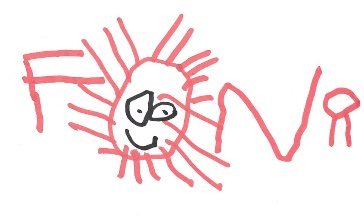 Y3/4 Movie Night - Thursday 24th March (3.30 – 5.30pm)We hope your child will join their classmates to watch a film and raise funds for school.  Tickets cost £5 which includes a movie snack bag for each child to enjoy.We would like to give children the opportunity to vote for their choice of (PG) film.  Please see the selection below and vote for one film only.  The most popular choice will be shown on the day.Should you prefer to make an electronic payment, you can use the paypal link below.  Please put your child’s name as the payment reference.https://www.paypal.com/paypalme/FONRPTAPlease complete the reply slip below and return to Miss Ellis by Friday 18th March.Best wishesFONRY3/4 Movie Night - Thursday 24th March (3.30 – 5.30pm)I consent to my child ___________________________________________ attending the Y3/4 Movie night FONR fundraising event.My child’s choice of film is (circle one only please)Disney’s Encanto (2022)		The Croods 2 (2021)		Raya and the Last Dragon (2021)Please tick:	I enclose £5 cash	I have made an electronic payment of £5 via Paypal.I will ensure that my child is picked up promptly at 5.30pmAt 5.30pm my child will go to Red Kite to be collected from thereEmergency Contact during the eventName __________________________________________Number ________________________________________